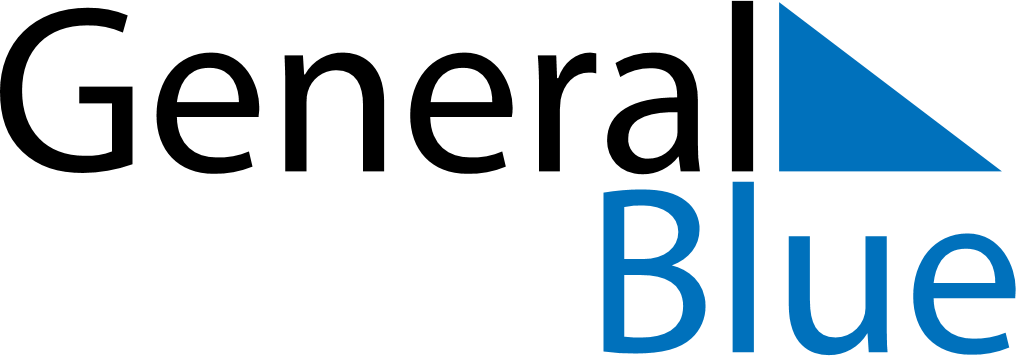 August 2018August 2018August 2018El SalvadorEl SalvadorSundayMondayTuesdayWednesdayThursdayFridaySaturday1234567891011Celebración del Divino Salvador del Mundo1213141516171819202122232425262728293031